Об изменениях в составах некоторых постоянных комитетов и комиссии Государственного Собрания (Ил Тумэн) Республики Саха (Якутия) и о внесении изменений в постановление Государственного Собрания (Ил Тумэн) Республики Саха (Якутия) «О составах постоянных комитетов и комиссии Государственного Собрания (Ил Тумэн) Республики Саха (Якутия) шестого созыва»Государственное Собрание (Ил Тумэн) Республики Саха (Якутия)                                      п о с т а н о в л я е т:1. Вывести Сусоева Александра Владимировича из составов следующих постоянных комитетов и комиссии Государственного Собрания (Ил Тумэн) Республики Саха (Якутия):1) постоянного комитета Государственного Собрания (Ил Тумэн) Республики Саха (Якутия) по делам молодежи, физической культуре и спорту; 2) постоянного комитета Государственного Собрания (Ил Тумэн) Республики Саха (Якутия) по науке, образованию, культуре, средствам массовой информации и делам общественных организаций;3) мандатной и регламентной комиссии Государственного Собрания (Ил Тумэн) Республики Саха (Якутия).2. Вывести Ткаченко Андрея Яковлевича из составов следующих постоянных комитетов Государственного Собрания (Ил Тумэн) Республики Саха (Якутия):1) постоянного комитета Государственного Собрания (Ил Тумэн) Республики Саха (Якутия) по предпринимательству, туризму и развитию инфраструктуры; 2) постоянного комитета Государственного Собрания (Ил Тумэн) Республики Саха (Якутия) по строительству, жилищно-коммунальному хозяйству и энергетике;3) Контрольного комитета Государственного Собрания (Ил Тумэн) Республики Саха (Якутия).3. Избрать народного депутата Республики Саха (Якутия) Петрова Павла Петровича в состав мандатной и регламентной комиссии Государственного Собрания 
(Ил Тумэн) Республики Саха (Якутия).4. Внести в пункт 1 постановления Государственного Собрания (Ил Тумэн) Республики Саха (Якутия) от 26 сентября 2018 года ГС № 12-VI «О составах постоянных комитетов и комиссии Государственного Собрания (Ил Тумэн) Республики Саха (Якутия) шестого созыва» следующие изменения:1) подпункт 5 изложить в следующей редакции:«5) в состав постоянного комитета Государственного Собрания (Ил Тумэн) Республики Саха (Якутия) по предпринимательству, туризму и развитию инфраструктуры:Григорьева Игоря Иннокентьевича – председателем комитета                                          (на профессиональной постоянной основе);Лебедева Виктора Николаевича – заместителем председателя комитета;Макарова Вячеслава Сергеевича – заместителем председателя комитета;членами комитета:Васильева Геннадия АнатольевичаЗорина Родиона КапитоновичаСеменова Аркадия АнатольевичаФедотова Руслана ЕремеевичаЧленова Владимира МихайловичаЭверстова Михаила Ильича;»;2) подпункт 6 изложить в следующей редакции:«6) в состав постоянного комитета Государственного Собрания (Ил Тумэн) Республики Саха (Якутия) по строительству, жилищно-коммунальному хозяйству и энергетике:Ефимова Якова Ананьевича – председателем комитета (на профессиональной постоянной основе);Габышеву Феодосию Васильевну – заместителем председателя комитета;Кошукова Александра Андреевича – заместителем председателя комитета;членами комитета:Богданова Владимира НиколаевичаГоголева Александра ВасильевичаДанилова Ивана ИвановичаКожухова Евгения РомановичаЛарионова Сергея АлександровичаМамедова Алиша Забид оглыНаходкина Андрея МихайловичаНиконова Сергея АлександровичаСеменова Дмитрия АлександровичаСлоика Александра Степановича;»;3) подпункт 10 изложить в следующей редакции:«10) в состав постоянного комитета Государственного Собрания (Ил Тумэн) Республики Саха (Якутия) по науке, образованию, культуре, средствам массовой информации и делам общественных организаций:Габышеву Феодосию Васильевну – председателем комитета (на профессиональной постоянной основе);Гуляева Михаила Дмитриевича – заместителем председателя комитета;Христофорову Марию Николаевну – заместителем председателя комитета;членами комитета:Атласову Алену НиколаевнуАфанасьева Софрона АнтоновичаГригорьеву Антонину АфанасьевнуКсенофонтова Павла ВалериевичаМихайлову Оксану ТагировнуМыраан Сулустаану Байанайдаах кыыьаРоманова Иннокентия ИвановичаСлепцова Ивана ИвановичаСолнышкину Розу ВасильевнуФедотова Руслана ЕремеевичаЯвловскую Любовь Леонидовну;»;4) подпункт 12 изложить в следующей редакции:«12) в состав постоянного комитета Государственного Собрания (Ил Тумэн) Республики Саха (Якутия) по делам молодежи, физической культуре и спорту:Гуляева Михаила Дмитриевича – председателем комитета (на профессиональной постоянной основе);Баишева Юрия Петровича – заместителем председателя комитета;членами комитета:Березина Семена МаксимовичаВасильева Геннадия АнатольевичаЛебедева Виктора НиколаевичаМакарова Вячеслава СергеевичаНиколаева Мичила КимовичаПарахина Гаврила ПавловичаЮмшанова Петра Петровича;»;5) подпункт 14 изложить в следующей редакции:«14) в состав Контрольного комитета Государственного Собрания (Ил Тумэн) Республики Саха (Якутия):Перфильева Евгения Андреевича – председателем комитета (на профессиональной постоянной основе);Николаева Андрея Юрьевича – заместителем председателя комитета;членами комитета:Андреева Ивана ИвановичаБогданова Владимира НиколаевичаЗахарову Нюргуяну ФедоровнуЛютого Валерия АлексеевичаНиколаева Мичила КимовичаПустового Олега АлександровичаРоманова Иннокентия ИвановичаЧичигинарова Владимира Ильича;»;6) подпункт 15 изложить в следующей редакции:«15) в состав мандатной и регламентной комиссии Государственного Собрания 
(Ил Тумэн) Республики Саха (Якутия):Николаева Андрея Юрьевича – председателем комиссии (на профессиональной постоянной основе);Алексеева Гаврила Николаевича – заместителем председателя комиссии;членами комиссии:Аммосова Петра РевольдовичаМакарова Вячеслава СергеевичаМыраан Сулустаану Байанайдаах кыыьаПетрова Павла Петровича.».5. Опубликовать настоящее постановление в республиканских газетах «Якутия», «Саха сирэ» и «Ил Тумэн».6. Настоящее постановление вступает в силу с момента его принятия.Председатель Государственного Собрания   (Ил Тумэн) Республики Саха (Якутия) 					П.ГОГОЛЕВг.Якутск, 21 ноября 2019 года             ГС № 333-VI                        ГОСУДАРСТВЕННОЕ СОБРАНИЕ(ИЛ ТУМЭН)РЕСПУБЛИКИ САХА (ЯКУТИЯ)                          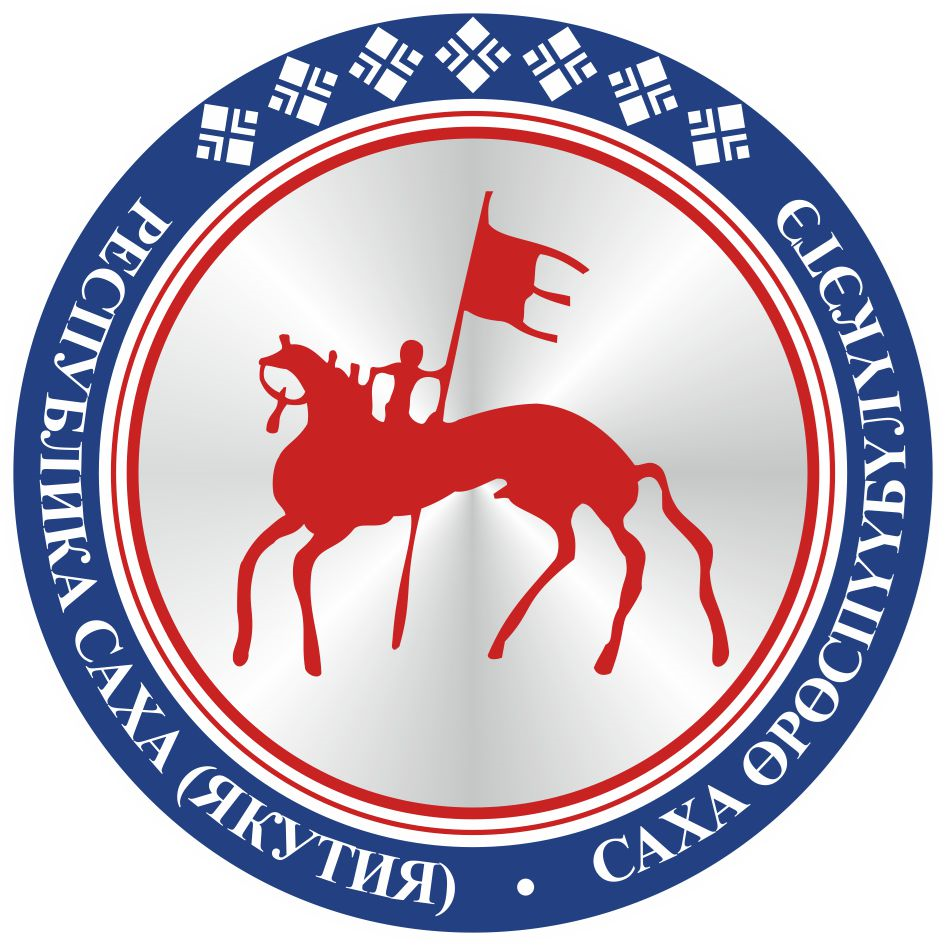                                       САХА  ЈРЈСПҐҐБҐЛҐКЭТИНИЛ ТYMЭНЭ                                                                      П О С Т А Н О В Л Е Н И ЕУ У Р А А Х